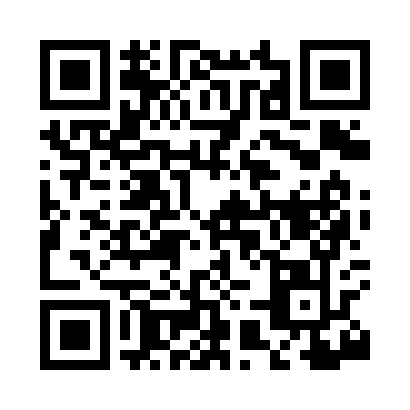 Prayer times for Peter, Iowa, USAMon 1 Jul 2024 - Wed 31 Jul 2024High Latitude Method: Angle Based RulePrayer Calculation Method: Islamic Society of North AmericaAsar Calculation Method: ShafiPrayer times provided by https://www.salahtimes.comDateDayFajrSunriseDhuhrAsrMaghribIsha1Mon4:135:531:275:289:0010:412Tue4:135:541:275:289:0010:403Wed4:145:551:275:288:5910:404Thu4:155:551:275:288:5910:395Fri4:165:561:275:288:5910:396Sat4:175:561:285:288:5910:387Sun4:175:571:285:288:5810:378Mon4:185:581:285:288:5810:379Tue4:195:581:285:288:5710:3610Wed4:205:591:285:288:5710:3511Thu4:226:001:285:288:5610:3412Fri4:236:011:285:288:5610:3413Sat4:246:011:285:288:5510:3314Sun4:256:021:295:288:5510:3215Mon4:266:031:295:288:5410:3116Tue4:276:041:295:288:5310:3017Wed4:286:051:295:288:5310:2918Thu4:306:051:295:288:5210:2819Fri4:316:061:295:288:5110:2620Sat4:326:071:295:288:5110:2521Sun4:336:081:295:278:5010:2422Mon4:356:091:295:278:4910:2323Tue4:366:101:295:278:4810:2224Wed4:376:111:295:278:4710:2025Thu4:396:121:295:278:4610:1926Fri4:406:131:295:268:4510:1827Sat4:416:141:295:268:4410:1628Sun4:436:141:295:268:4310:1529Mon4:446:151:295:258:4210:1330Tue4:456:161:295:258:4110:1231Wed4:476:171:295:258:4010:10